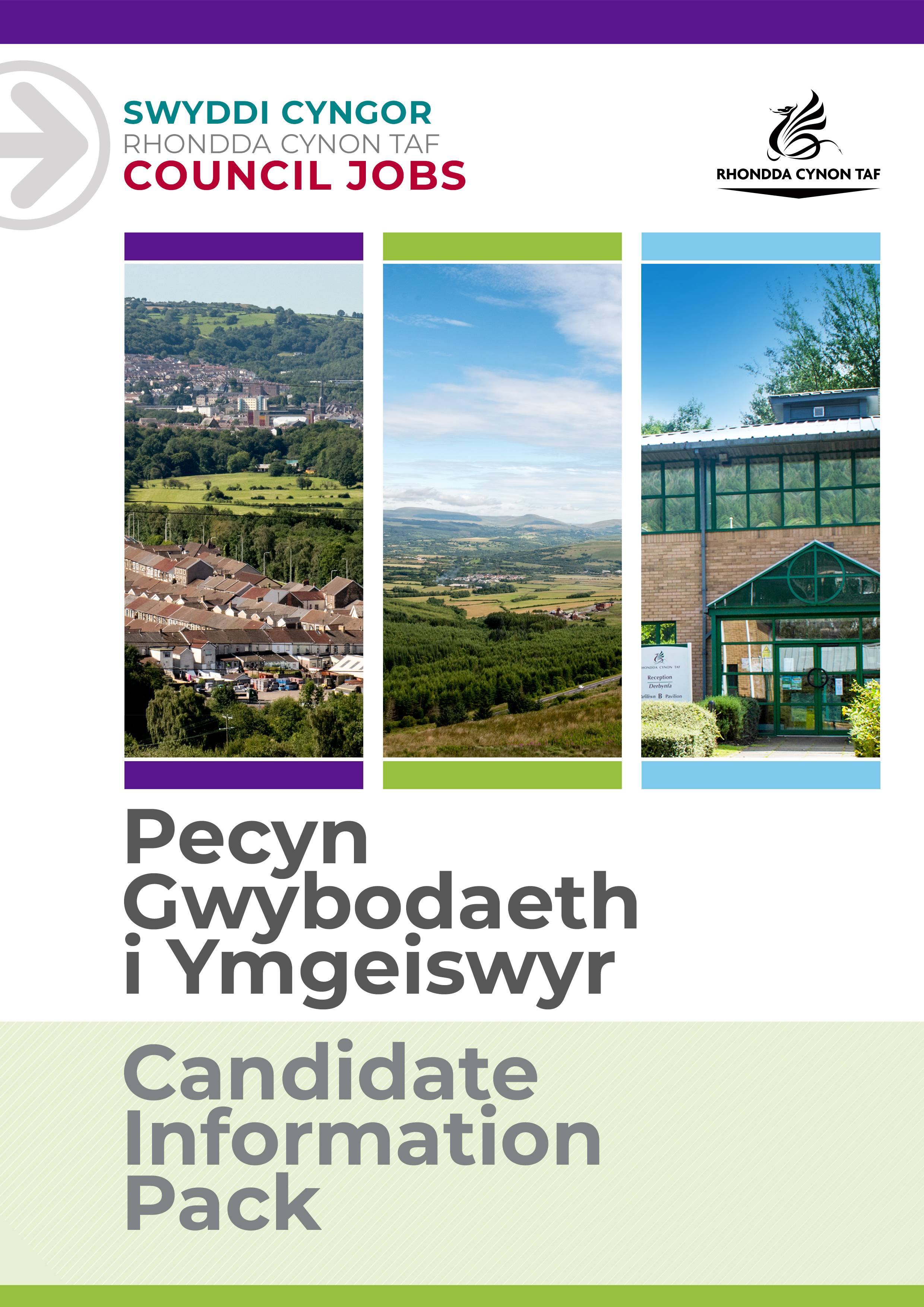 DISGRIFIAD SWYDD Gweithiwr Gofal CymdeithasolCyfeirnod y Swydd: Dyddiad y Disgrifiad Swydd: 01/07/2019Fersiwn:MANYLEB PERSONMae'r fanyleb yma'n nodi gwybodaeth a/neu gymwysterau, profiad yn y gorffennol, a chymwyseddau personol, a fyddai'n ddelfrydol ar gyfer y swydd benodol yma.Mae'r adrannau Gwybodaeth/Cymwysterau a Phrofiad yn disgrifio'r gallu technegol sy'n angenrheidiol er mwyn gwneud y swydd yma'n llwyddiannus.Mae'r adran Cymwyseddau yn disgrifio'r mathau o sgiliau (heb fod yn dechnegol), y galluoedd, a'r nodweddion personol, a fyddai gyda'r person sy'n ddelfrydol ar gyfer y swydd benodol yma. Mae'r cymwyseddau yn disgrifio sut byddai'r person hwnnw, yn ddelfrydol, yn gweithio gyda phobl eraill a sut y byddai'n ymgymryd â'i gyfrifoldebau.Mae'r adran Amodau Arbennig a Gofynion Proffesiynol yn disgrifio unrhyw briodoleddau eraill sy'n briodol i'r amgylchiadau penodol a fo'n ymwneud â'r swydd yma.CyfadranGWASANAETHAU CYMUNED A’R GWASANAETHAU I BLANTUwchadranAdranY Gwasanaethau LletyCarfan/Is-adranSeibiantYn atebol i'r Rheolwr CofrestredigSwyddi sy'n atebol i'r swydd ymaDimOes angen gwiriad gan y Gwasanaeth Datgelu a Gwahardd?ManwlPam gweithio i Gyngor Rhondda Cynon Taf?Pam gweithio i Gyngor Rhondda Cynon Taf?Cyngor Rhondda Cynon Taf yw un o'r Awdurdodau Lleol mwyaf yng Nghymru a dyma ein gweledigaeth: "I Rondda Cynon Taf fod y lle gorau yng Nghymru i fyw, gweithio a chwarae ynddo, lle mae pobl a busnesau yn annibynnol, yn iach ac yn llewyrchus.”Os ydych chi'n gweithio i ni, bydd popeth a wnewch yn ymwneud â gwneud gwahaniaeth er gwell i'n cymuned a'r sector cyhoeddus.Bydd ein rhaglenni sefydlu, hyfforddi a datblygu rhagorol yn eich helpu chi i dyfu yn eich rôl. Cewch chi eich herio a'ch cefnogi, a'r cyfle i ddysgu sgiliau newydd a throsglwyddadwy wrth i chi chwarae eich rhan yn helpu eraill.Bydd ein lwfans gwyliau blynyddol hael yn rhoi 25 diwrnod o wyliau i chi (pro rata, yn cynyddu i 30 ar ôl gwneud 5 mlynedd o wasanaeth), yn ogystal ag 8 diwrnod o wyliau cyhoeddus. Mae gyda ni gynllun pensiwn ardderchog gyda chyfraniadau cyflogwr a bydd ein buddion cymorth ariannol yn helpu i roi ymdeimlad o sicrwydd a lles i chi ar gyfer y dyfodol. Mae lles ein staff yn bwysig i ni ac mae ein polisïau sy’n ystyriol o deuluoedd ac sy’n gynhwysol yn caniatáu hyblygrwydd pan fo angen hynny. Rydyn ni'n cynnig cymorth a chyngor gan gynnwys gwasanaeth cwnsela, gwyliadwriaeth iechyd, gwasanaeth nyrsio a ffisiotherapi. Mae gyda ni nifer o rwydweithiau staff gan gynnwys Rhwydwaith y Cynghreiriaid, Rhwydwaith Anabledd a Chynhalwyr, 'Perthyn' sef ein rhwydwaith LHDTQ+ a Spotlight ar gyfer staff Du, Asiaidd ac sydd o leiafrif ethnig. Yn ogystal â hynny, bydd modd i chi gael ystod eang o fuddion staff gan gynnwys Aelodaeth 'Hamdden am Oes' am bris gostyngol, 'Cerdyn Vectis' i gael gostyngiadau ar gannoedd o gynhyrchion a gwasanaethau, cynllun Beicio i'r Gwaith a chynllun prynu technoleg.  Edrychwch ar ein tudalennau gyrfaoedd i gael rhagor o wybodaeth am weithio i ni.Diben y swydd:Diben y swydd:Darparu gofal a chefnogaeth hyblyg i bobl ag anhawster dysgu/anabledd sy'n aros mewn Tŷ Seibiant.Yr hyn y byddwch chi'n ei gyflawni:Yr hyn y byddwch chi'n ei gyflawni:Annog a chynorthwyo pobl i gymryd rhan ym mhob penderfyniad sy'n ymwneud â phob agwedd ar eu bywydau. Canolbwyntio ar gynnal a chynyddu sgiliau pobl ar gyfer annibyniaeth yn eu sgiliau bywyd bob dydd gan ddefnyddio fformatau a chynlluniau cytûn.Rhoi gofal personol, lle bo angen, gan sicrhau bod urddas a hunan-barch yr unigolyn yn cael eu cynnal bob amser.Helpu pobl i ddewis a gofalu am eu dillad, gan annog gwisg briodol ar gyfer pob sefyllfa ac amodau'r tywydd.Cymryd rhan i reoli cyllideb cartref pobl ar y cyd, gan gynnwys talu biliau, siopa, cynllunio bwydlen a pharatoi prydau.Cefnogi pobl i fod yn gymdogion da drwy annog a chefnogi cyfeillgarwch gyda phobl leol eraill.Helpu pobl i gynllunio a threfnu'u gwyliau a mynd gyda nhw os oes angen gan roi sylw dyledus i amgylchiadau personol staff.Cynorthwyo pobl i gynnal safon uchel o hylendid personol / domestig ac i fod yn effro i iechyd personol a'u cynghori ynglŷn â hyn.Cynorthwyo pobl i gofrestru gyda meddyg a deintydd o'u dewis, gan fod yn gefn iddyn nhw yn ystod ymweliadau os oes angen neu os ydyn nhw'n dymuno hynny.Casglu presgripsiynau yn ôl yr angen a rhoi eu meddyginiaeth iddyn nhw. Cofnodi, yn ôl yr angen, eich bod wedi gweinyddu'r feddyginiaeth a rhoi gwybod am unrhyw newidiadau rydych chi wedi eu gweld yn ymddygiad y person yn unol â chanllawiau a gweithdrefnau adrannol cytûn.Mynd i gyfarfodydd cynllunio perthnasol y darparwr yn ôl y gofyn.Monitro cynnydd mewn perthynas â gweithredu cynlluniau unigol, gan gofnodi'r monitro hynny yn ôl yr angen.Cydgysylltu â gweithwyr proffesiynol perthnasol eraill i weithredu'r manylion sydd yng nghynlluniau'r darparwr.Trosglwyddo gwybodaeth i'r Rheolwr i sicrhau bod atgyweiriadau yn cael eu cywiro'n brydlon a bod eiddo yn cael ei gadw'n dda.  Mae disgwyl i staff wneud cynlluniau ar gyfer pethau annisgwyl, er enghraifft, argyfwng neu atgyweiriadau brys.Helpu pobl i gyllidebu'n effeithiol, gan gofnodi'r holl drafodion ariannol yn gywir.Cofnodi'r holl drafodion ariannol sy'n berthnasol i Arian Mân.Cludo defnyddwyr y gwasanaeth yn eu cerbydau symudedd neu gerbyd sy'n eiddo i'r Cyngor. Adrodd nôl a chofnodi digwyddiadau a damweiniau difrifol i'r Rheolwr Cofrestredig gan ddefnyddio'r fformat cytûn.Bod yn gyfarwydd â Gweithdrefn Gwyno'r Cyngor a chydymffurfio â hi.Cynnal a chofnodi unrhyw brofion diogelwch yn ôl y gofyn, a rhoi gwybod am unrhyw ddiffygion.Cymryd unrhyw gamau angenrheidiol i sicrhau bod digon o staff i lenwi llefydd ar bob adeg yn unol â'r weithdrefn gytûn i lenwi neu gynyddu llefydd staff. Cynorthwyo i ddarparu gofal seibiant drwy sicrhau bod darpariaeth dros dro yn ei lle gan staff a hynny i'w gadarnhau gan y Rheolwr Cofrestredig. Gwneud archebion brys, yn unol â'r canllawiau gweithdrefnolCyfrannu at ddatblygu unrhyw hyfforddiant cytûn.Cyfrannu at gydnabod yr hyfforddiant sydd ei angen arnoch chi.Mynd i sesiynau goruchwylio a rhaglenni hyfforddi a datblygu staff a gafodd eu cytuno gyda'ch Rheolwr / Goruchwyliwr.Cydymffurfio a gweithredu gweithdrefnau a dulliau rydych chi wedi eu datblygu drwy fynd ar gyrsiau hyfforddi.Gweithredu cyfrifoldebau iechyd a diogelwch yn unol â dogfen Cyfrifoldebau Iechyd a Diogelwch yr Uwchadran.Mae'r holl swyddi'n gofyn i chi weithio amrywiaeth o sifftiau, gan gynnwys nosweithiau, penwythnosau, gwyliau banc a dyletswyddau sifftiau dros nos / dros nos (ar ddi-hun) pan fo angen. Byddwch chi'n derbyn tâl ychwanegol am weithio oriau anghymdeithasol.Gweithio yn unol â'r Cod Ymarfer Proffesiynol ar gyfer Gofal Cymdeithasol.Cyflawni unrhyw ddyletswyddau a chyfrifoldebau rhesymol eraill sy'n gymesur â'r swydd ar gais Cyfarwyddwr y Gwasanaeth neu yng ngoleuni cyfle cytûn i ddatblygu'n broffesiynol. Cydymffurfio â pholisïau a gweithdrefnau Iechyd a Diogelwch y Cyngor ac ymgymryd ag unrhyw ddyletswyddau iechyd a diogelwch perthnasol yn unol â threfniadau lleol.Rhoi cymorth i'r Cyngor chwarae ei ran i fynd i’r afael â Newid yn yr Hinsawdd ac i gyrraedd ei dargedau Lleihau Carbon ar draws yr holl wasanaethau y mae’n eu darparu a hefyd o ran y nwyddau a’r gwasanaethau hynny y mae'n eu prynu neu eu comisiynu gan sefydliadau eraill.Mae gan bob aelod o staff ran werthfawr a hanfodol i'w chwarae i gadw pobl yn ddiogel. Mae cyfrifoldeb ar unrhyw berson sydd â phryderon ynghylch diogelwch plentyn neu oedolyn sy'n agored i niwed, NEU ymddygiad cydweithiwr tuag at blentyn neu oedolyn sy'n agored i niwed, i roi gwybod am hyn ar unwaith. Dylid gwneud hyn trwy Reolwr Llinell yr unigolyn, yr Arweinydd Diogelu Dynodedig neu gysylltu â Hwb Diogelu Amlasiantaeth Cwm Taf.BYDD CYNNWYS Y DDOGFEN YMA YN CAEL EI ADOLYGU O BRYD I'W GILYDD GAN YMGYNGHORI Â DEILIAD Y SWYDD. MAE'N BOSIBL BYDD Y DISGRIFIAD SWYDD YN NEWID YN SGIL HYNNY.Gwybodaeth/Cymwysterau:Gwybodaeth/Cymwysterau:HanfodolDymunolMeddu ar gymhwyster NVQ Lefel 2 o leiaf mewn gofal, neu'n barod i weithio tuag atoDealltwriaeth o anghenion y bobl hynny y mae eu hymddygiad yn herio gwasanaethauDealltwriaeth o'r materion mae pobl sydd ag anawsterau dysgu yn eu hwynebu, gan gynnwys cyfle cyfartal, cydraddoldeb hiliol a gwrth-hiliaeth.	Dealltwriaeth o anghenion pobl sy'n gallu cyfathrebu mewn modd cyfyngedig yn unig.Dealltwriaeth o gyfrinachedd a phreifatrwyddDealltwriaeth o gyfleoedd cyfartal ac arferion gwrth-wahaniaethol.Profiad:Profiad:HanfodolDymunolDoes dim gofynion hanfodol o ran profiad oherwydd ein bod ni'n rhagweld y bydd ymgeiswyr yn dod ag amrywiaeth o fedrau byd gwaith a sgiliau bywyd a fydd yn berthnasol i'r swydd.Profiad o weithio gyda phobl sydd ag anawsterau dysgu.Mae'n hanfodol bod trwydded yrru lawn gyda chi gan y byddwch chi'n cludo defnyddwyr y gwasanaeth yn eu cerbydau symudedd nhw neu gerbydau sy'n eiddo i'r CyngorProfiad o weithio mewn amgylchedd gofal/cymorthSgiliau Cymraeg Sgiliau Cymraeg HanfodolDymunolCymraeg Lefel 1         
Bydd raid i bob gweithiwr gymryd rhan mewn sesiwn cyflwyniad i'r Gymraeg i gyrraedd y lefel yma. Cymraeg Lefel 2
Cymraeg Lefel 3          
Cymraeg Lefel 3-5.       
Cymraeg Lefel 4          
Cymraeg Lefel 5          
 Cymraeg Lefel 2        
Cymraeg Lefel 3        
Cymraeg Lefel 3-5.     
Cymraeg Lefel 4        
Cymraeg Lefel 5        
I gael manylion ynglyn â'r lefelau, edrychwch ar y Canllaw Sgiliau Iaith Gymraeg ar-lein: www.rctcbc.gov.uk/SgiliauCymraegI gael manylion ynglyn â'r lefelau, edrychwch ar y Canllaw Sgiliau Iaith Gymraeg ar-lein: www.rctcbc.gov.uk/SgiliauCymraegY sgiliau byddwch chi'n eu defnyddio yn y gweithle:Fframwaith Cymwyseddau Meysydd CymhwyseddYmddygiadau a gwerthoedd cymhwyseddGweithio gydag aelodau o garfanCyfrannu at ysbryd cryf o gyd-dynnu, o rannu cyfrifoldebau a chydweithio.Cydnabod bod gan bob aelod o'r garfan sgiliau gwahanol a phrofiadau y byddai modd manteisio arnyn nhw. Cyfathrebu'n effeithiolCyfathrebu'n glir ac yn gryno.Gofalu am Les Gorau Defnyddwyr y GwasanaethGwrando ar farn defnyddwyr y gwasanaeth, a chynnwys y sawl sy'n gysylltiedig â defnyddwyr y gwasanaeth i ddiffinio'r ffordd orau o symud ymlaen.Cynllunio ar gyfer problemau a'u datrysEnnyn ffydd defnyddwyr y gwasanaethParchu unigolrwydd, teimladau a chredoau defnyddwyr y gwasanaeth, eu hawl i breifatrwydd ac i wneud penderfyniadau.Sefydlu trefniadau cyfathrebu dwyffordd sy'n parchu hawliau a chredoau'r unigolion, e.e. cyd-ddealltwriaeth.Gweithio gyda NewidBod yn fodlon rhoi cynnig ar ffyrdd newydd o weithio a bod yn hyblyg iddyn nhw. Sicrhau CanlyniadauCymryd cyfrifoldeb.Hybu Datblygiad ProffesiynolAdolygu'i ddatblygiad ei hunan yn barhaol ac yn weithredol, gan adnabod cyfleoedd i wella.Cydnabod bod modd gwella ei hun ym mhob achos.Cydymffurfio â gofynion Iechyd a DiogelwchRhoi gwybod am unrhyw beryglon neu ddamweiniau i'r bobl gywir bob amser.  Amodau Arbennig a Gofynion Proffesiynol  Amodau Arbennig a Gofynion Proffesiynol  Gallu gweithio sifftiau (gan gynnwys boreau, nosweithiau, gyda'r nos, penwythnosau a gwyliau cyhoeddus).Y modd i deithio i leoliadau gwaith ledled ardal Rhondda Cynon Taf yn unol â gofynion y gwasanaeth.Gallu gyrru ac yn meddu ar drwydded yrru ddilys gyfredol. 